      NACRT PRIJEDLOGA PROGRAMA         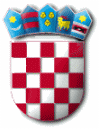 REPUBLIKA HRVATSKAZADARSKA ŽUPANIJA  OPĆINA PRIVLAKA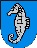 Ivana Pavla II    46, 23233 PRIVLAKAKLASA: URBROJ: Privlaka,  __. __________ 2019. godineNa temelju članka 35. Zakona o lokalnoj i područnoj (regionalnoj) samoupravi („Narodne novine“, broj: 33/01, 60/01, 129/05, 109/07, 125/08, 36/09, 150/11, 144/12, 19/13, 137/15 i 123/17), članka 117. Zakona o socijalnoj skrbi  ("Narodne novine" broj: 157/13, 152/14, 99/15, 52/16 i 16/17)  i članka 30. Statuta Općine Privlaka Općinsko vijeće Općine Privlaka na svojoj __. sjednici održanoj dana  __. __________ 2019. godine,  donosiPROGRAM javnih potreba socijalne skrbi u Općini Privlaka za 2019. godini Članak 1.Ovim programom potreba socijalne skrbi za 2019. godinu raspoređuju se sredstva za ostvarivanje prava iz socijalne skrbi na području Općine Privlaka.Članak 2.Sredstva za program socijalne skrbi u Proračunu Općine Privlaka za 2019. godinu predviđena su u ukupnom iznosu od 200.000,00 kn, a planira se ostvarenje sljedećih oblika socijalne skrbi:jednokratna novčana pomoć građanima i obiteljima 	           50.000,00 knjednokratna novčana  pomoć za novorođeno dijete		         100.000,00 kntekuće donacije građanima					             5.000,00 kntekuće donacije zdravstvenim organizacijama		           10.000,00 knpomoć osobama sa invaliditetom				           15.000,00 knProgramom  javnih potreba socijalne skrbi u Općini Privlaka za  2019. godinu  financirat će se slijedeća Udruženja građana i društvenih organizacija koje u svom programu njeguju socijalne aktivnosti:DDK aktiv Privlaka						          20.000,00 knČlanak 3.Ovaj Program objavit će se u „Službenom glasniku Zadarske županije», a stupa na snagu 01. siječnja 2019. godine.                                                       	OPĆINSKO VIJEĆE OPĆINE PRIVLAKA                         		Predsjednik:                      		         Nikica BegonjaOBRAZLOŽENJE: Člankom 117. Zakona o socijalnoj skrbi (''Narodne novine 157/13, 152/14, 99/15, 52/16, 16/17) propisano je da su jedinice lokalne samouprave dužne osigurati sredstava za obavljanje djelatnosti socijalne skrbi u skladu sa mrežom socijalnih usluga na svom području. Istim člankom je propisano da jedinice lokalne samouprave mogu osigurati sredstva za ostvarivanje  novčanih naknada i socijalnih usluga stanovnicima na svom području u većem opsegu nego što je to utvrđeno Zakonom, na način propisan općim aktom, ako u svom proračunu imaju osigurana sredstva. Općina Privlaka Programom  javnih potreba socijalne skrbi za 2019. godinu pomaže podmirivanju  osnovnih životnih potreba socijalno ugroženih, nemoćnih i drugih osoba koje one same ili uz pomoć članova obitelji ne mogu zadovoljiti, te pomoć Udruženjima građana i društvenim organizacijama koje u svom programu naročito njeguju slične aktivnosti.Financijska sredstva za Program javnih potreba socijalne skrbi Općina Privlaka planira u Proračunu za 2019. godinu u iznosu od  200.000,00 kn.Socijalno ugroženim građanima i obiteljima na području Općine Privlaka pruža se jednokratna novčana pomoć u novcu sukladno Pravilnikom o utvrđivanju kriterija za ostvarivanje prava na jednokratnu pomoć. Jednokratna novčana pomoć za novorođeno dijete roditeljima koji imaju prebivalište na području Općine Privlaka isplaćuje se sukladno Odluci općinskog vijeća o isplati  jednokratne novčane pomoći za novorođeno dijete. U suradnji sa Općinom Privlaka DDK Aktiv Privlaka tijekom godine organizira akcije dobrovoljnog darivanja krvi,  vrši animaciju građana za ovaj humanitarni čin.Ovim Programom nastoji se povećati opći životni standard svih građana prvenstveno onih socijalno ugroženih i njihovih obitelji, odnosno pomoći pojedincima i obitelji kojima su zbog različitih uzroka potrebne takve pomoći. 